Практическая №12*Причины и начальный период Великой Отечественной войны. Работа с исторической картойФИО__________________________ группа _________ дата:Практическая №12**Причины и начальный период Великой Отечественной войны. Работа с исторической картойФИО__________________________ группа _________ дата:Практическая №13*Причины и начальный период Великой Отечественной войны. Работа с исторической картойФИО__________________________ группа _________ дата:Практическая №13**Причины и начальный период Великой Отечественной войны. Работа с исторической картойФИО__________________________ группа _________ дата:Практическая №13***Причины и начальный период Великой Отечественной войны. Работа с исторической картойФИО__________________________ группа _________ дата:Практическая №15Причины и начальный период Великой Отечественной войны. Работа с исторической картойФИО__________________________ группа _________ дата: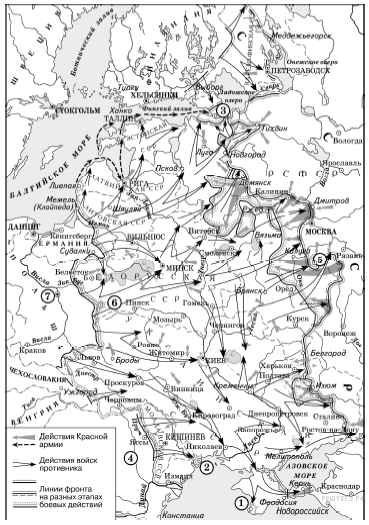 К какому периоду Отечественной истории относятся обозначенные на карте события? начальныйК какому году относятся обозначенные на карте события? 1941Напишите название города, обозначенного цифрой «3» ЛенинградЧто началось с этим городом в обозначенном году? БлокадаВ каком году этот процесс частично завершился? 1943В каком году этот процесс окончательно завершился? 1944Напишите название города, обозначенного цифрой «5» ТулаВерно ли, что данный город не был взят войсками противника? даНапишите название города, обозначенного цифрой «2» ОдессаВерно ли, что в данном году развернулись ожесточенные бои за этот город? даВерно ли, что этот город не был захвачен противником? нетНапишите название города, обозначенного цифрой «1» СевастопольВерно ли, что данный город была захвачен противником в данном году? (см. вопрос №2) нетВерно ли, что города 1,2, 3,5,6 – «Города-герои»? даНапишите название города, обозначенного цифрой «6» БрестНапишите название города, обозначенного цифрой «7» ВаршаваНапишите название города, обозначенного цифрой «4» Бухарест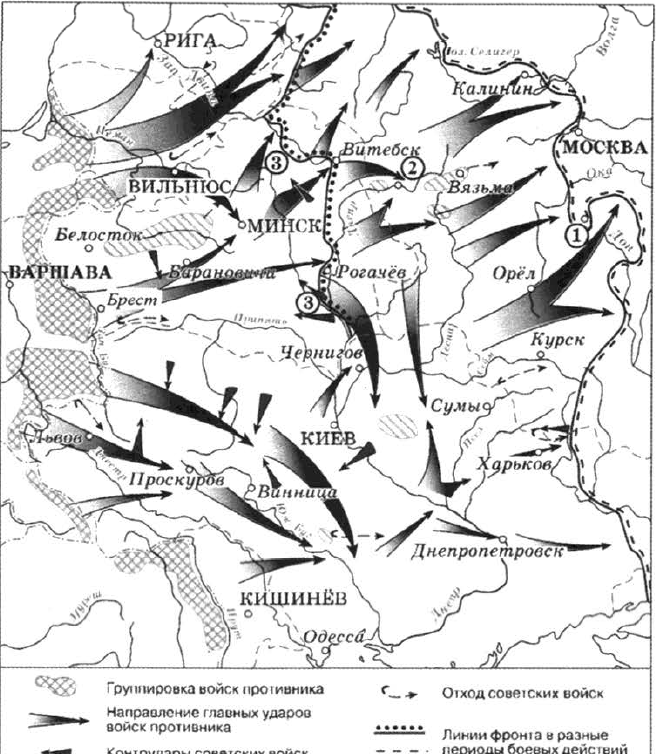 Напишите век, события которого отображены на карте XX Напишите противника России в обозначенных военных действиях. III рейхНапишите точный год военных действий. 1941В каком месяце линия фронта стала пролегать по линии, обозначенной цифрой «3»? июль 1941Напишите название города, обозначенного цифрой «1» ТулаВерно ли, что данный город был взят войсками противника? нетКак называлась операция противника, частичное осуществление которой представлено на карте? «Барбаросса» Обозначен ли на карте город, современное название которого – Тверь? даОбозначены ли на карте территории, присоединенные в 1939-1940 гг.? даПрисутствует ли на карте крепость, ожесточенная оборона которой велась в начале войны? даНа территории какой республики находилась данная крепость? БелоруссияВерно ли, что столица этой республики была взята противником на начальном этапе войны? да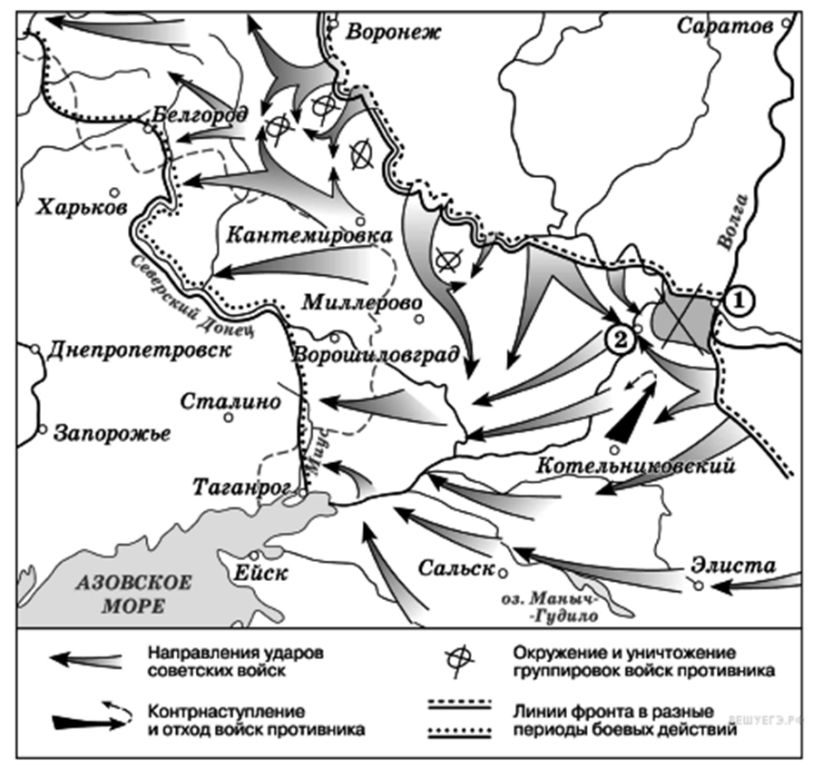 Напишите название войны, обозначенной на карте. Великая Отечественная войнаНапишите годы обозначенных военных действий. 1942-1943Напишите название города, обозначенного цифрой «1» СталинградНапишите название города, обозначенного цифрой «2» КалачКак называлась операция, завершившаяся соединением войск у города «2»? «Уран»Как называлась операция по ликвидации данных войск? «Кольцо»Какой командующий противника попал в плен в ходе данной операции? ПаулюсВерно ли, что данные действия относятся к начальному периоду войны? нетВерно ли, что город, обозначенный цифрой «1», находился в оккупации? нетВерно ли, что данный город затем был переименован? 
Да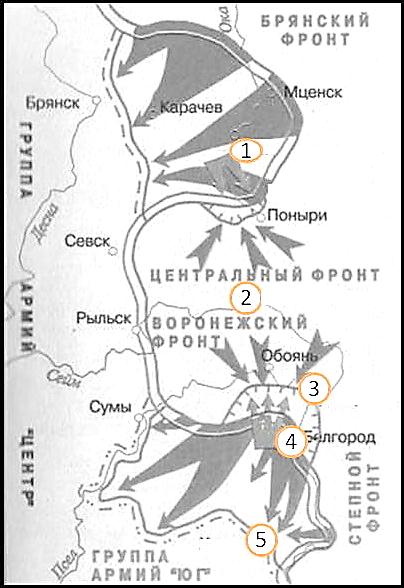 Напишите название битвы. Курская битваНапишите точные даты битвы? 5 юля – 23 августа 1943Верно ли, что первый этап данной битвы для РККА был наступательным? нетВерно ли, что первый этап данной битвы для РККА был оборонительным? даНапишите город, обозначенный на карте цифрой «1» ОрелКак называлась советская операция по освобождению этого города? «Кутузов»Напишите город, обозначенный на карте цифрой «4» БелгородКак называлась советская операция по освобождению этого города? «Полководец Румянцев»Напишите город, обозначенный на карте цифрой «2» КурскНапишите название деревни, обозначенной цифрой «3» ПрохоровкаЧто произошло возле этой деревни? Крупнейшее танковое сражениеКто командовал Центральным фронтом? РокоссовскийКто командовал Воронежским фронтом? ВатутинНапишите город, обозначенный на карте цифрой «5»? ХарьковЧто завершилось с освобождением этого города? Курская битваКто командовал Степным фронтом? КоневЧто было дано на Красной площади в честь освобождения городов, обозначенных цифрами «1» и «4»? Первый салют во время войныВ чем ключевое значение битвы, обозначенной на карте? Завершение коренного перелома в войне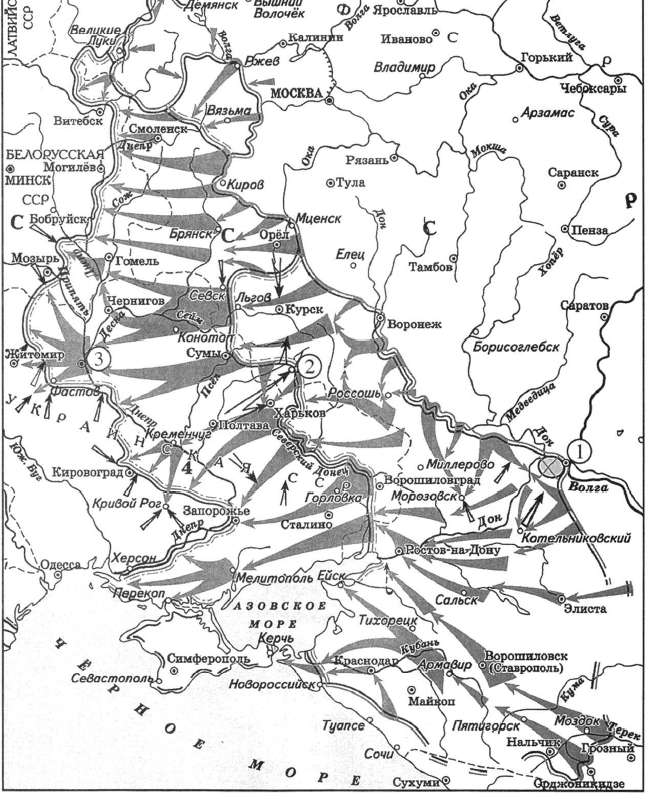 Напишите название войны, обозначенной на карте ВОВНапишите точный год обозначенных действий. 1943Верно ли, что действия на карте относятся к периоду «коренного перелома»? даНапишите название города, обозначенного цифрой «1» СталинградКак называлось контрнаступление РККА под этим городом? «Уран»Напишите название города, обозначенного цифрой «2» БелгородНапишите название операции по освобождению этого города «Полководец Румянцев»Битва за какую реку развернулась вскоре после освобождения этого города? ДнепрКакие две партизанские операции развернулись в этом году? «Рельсовая война», «Концерт»Напишите название города, обозначенного цифрой «3» КиевСтолицей какой республики являлся этот город? УкраинаВерно ли, что в этом же году немцы проводили операцию «Цитадель»? даВерно ли, что в этом же году РККА проводили операцию «Багратион»? нетВерно ли, что в этом же году советские войска впервые вышли к своим оккупированным границам? нет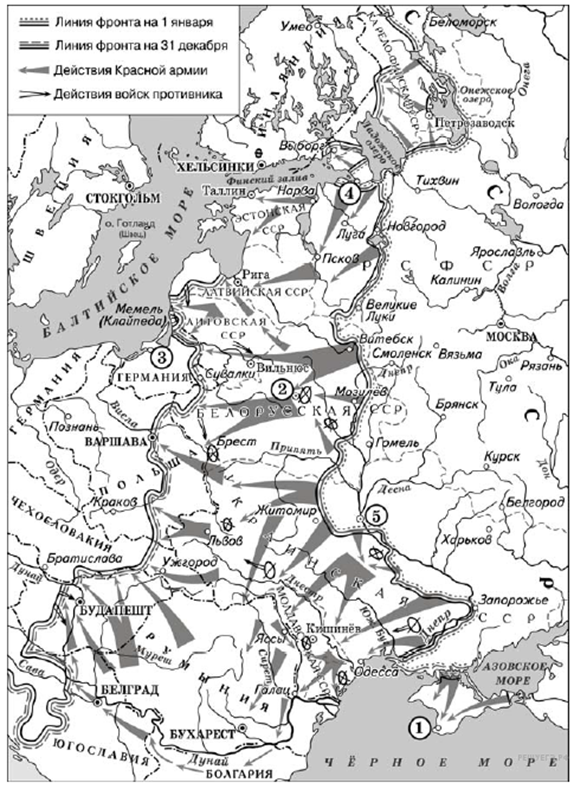 К какому периоду Отечественной истории относятся обозначенные на карте события? Завершающий этап войны К какому году относятся обозначенные на карте события? 1944Напишите название города, обозначенного цифрой «4» ЛенинградВ ходе какой операции был полностью деблокирован данный город? «Искра»Напишите название города, обозначенного цифрой «2» МинскВ ходе какой операции он был освобожден? «Багратион»Напишите название города, обозначенного цифрой «5» КиевВ каком году он был освобожден? 1943Напишите название города, обозначенного цифрой «1» СевастопольВ каком году он был освобожден? 1944Напишите общее название операций, обозначенных на карте. «10 сталинских ударов»Напишите название города, обозначенного цифрой «3» КёнигсбергВ каком году был захвачен данный город? 1945